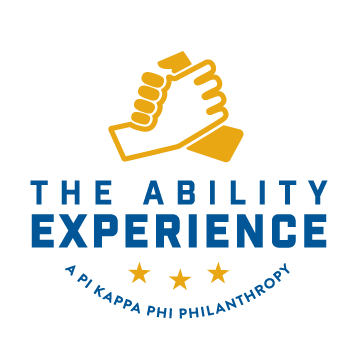 Job DescriptionUpdated 3.27.2019Position title:		Associate Development OfficerReports to:		Assistant Executive Director of Development and EngagementGeneral description:	The Associate Development Officer will direct and execute The Ability Experience giving strategy.  Specifically, the Associate Development Officer will direct and execute the plan to strengthen The Ability Experience mid-level giving program through face-to-face cultivation, solicitation and stewardship in major markets across the United States.Qualifications:	Individual must have strong written and verbal communications skills. Individual must be detail-oriented and have the ability to travel and work independently to execute the organization’s giving initiatives. Proficiency in donor software database required.  Must be a leader as well as a team player, and have ability to work cooperatively with other development staff.Education/Experience:	Bachelor's degree. Experience in management and fund-raising preferred.Supervisory responsibility:Supervises Interns.Duties and responsibilities:	The Associate Development Officer will take the initiative to secure gifts by implementing fundraising methodology as follows: Appointment Setting. Schedule appointments with prospects of The Ability Experience through telephone and e-mail outreach for pre-arranged appointments. Case Statement Presentation. Explain the Case for Support (reasons to give) in a concise and compelling manner to raise donor awareness and enthusiasm.Gift Solicitation & Follow-Up. Present giving options; overcome objections and pursue gift commitments during and after the face-to-face appointment. The Associate Development Officer will also show leadership by: Adhering to the program’s performance metrics and will be held accountable for such, weekly.Displaying a willingness to learn and share new ideas in a collaborative environment. Qualified candidates must also demonstrate: Superior written and verbal communication skills, as well as strong presentation and liaison skills.Strong organizational skills. Ability to represent The Ability Experience and Pi Kappa Phi in a positive and professional manner during interaction with constituents. Computer literacy, including strong understanding of Microsoft Word, Microsoft Excel, Microsoft PowerPoint, and web conferencing, as well as other database and web-based fundraising tools. Ability to work well independently while maintaining strong communication with The Ability Experience executive office in Charlotte, NCHigh level of integrity in dealing with confidential information. Capacity to deal comfortably and sensitively with high-level donors. Ability to forge strong working relationships with others and a capacity for engaging trust among donors.Understanding of and commitment to healthcare and the mission of Pi Kappa Phi and The Ability Experience.